FORMAT PROPOSALProgram Pengabdian MasyarakatPEMULIHAN EKONOMI2021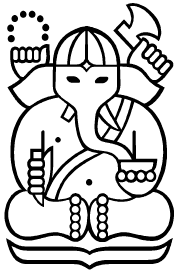 Ketua Pelaksana:…………………………..…………………………..INSTITUT TEKNOLOGI BANDUNGFebruari, 2021IDENTITAS PROPOSAL(Halaman Identitas Proposal di-download dari pengisian online di: http://research.itb.ac.id/ dan disisipkan disini)Tidak diperlukan tandatangan pengusul.Dekan/Kepala Pusat/Pusat Penelitian akan memberikan persetujuan secara online.ISI PROPOSAL Halaman Judul (cover)Halaman Pengesahan / Identitas Proposal Ringkasan kegiatan (1 lembar)Pendahuluan.  Latar belakang kegiatan (1 lembar).  Tujuan dan target kegiatanPendekatan / Cara Pemecahan Masalah Rencana Kegiatan dan Jadwal KegiatanJenis Keluaran dan Syarat Keluaran dari kegiatan (mohon sebutkan rencana publisitas di media massa / media online / ulasan reporter / koran / buku / jurnal)Keberlanjutan KegiatanUsulan BiayaBelanja pegawai (Pegawai ITB)Belanja barang Belanja jasaHonor pihak ketiga non PNS ITB dan ITB-BHMN atau asisten mahasiswa (MKU MBKM)PerjalananSewa Alat, Fotokopi, Penggandaan, Jasa Layanan dan Lain-lainCV PelaksanaSurat Komunikasi dengan Pihak Swasta/ Pemerintah Lokal (Bila ada)KK:…………………………………………………………..………Fakultas/Sekolah/ Pusat/Pusat Penelitian:…………………………………………………………..………No.Pelaksana KegiatanJumlah OrangHonor/JamJumlah Jam/BulanJumlah Bulan/TahunJumlah Biaya (Rp)1.Peneliti Utama2.Anggota Peneliti3.Asisten Peneliti4.TeknisiJumlah total biaya honor (Rp)Jumlah total biaya honor (Rp)Jumlah total biaya honor (Rp)Jumlah total biaya honor (Rp)Jumlah total biaya honor (Rp)Jumlah total biaya honor (Rp)No.Peralatan/BahanVolumeSatuanBiaya Satuan (Rp)Jumlah Biaya (Rp)1.2.3.dstJumlah total biaya barang (Rp)Jumlah total biaya barang (Rp)Jumlah total biaya barang (Rp)Jumlah total biaya barang (Rp)Jumlah total biaya barang (Rp)No.Pelaksana KegiatanJumlah OrangHonor/JamJumlah Jam/BulanJumlah Bulan/TahunJumlah Biaya (Rp)1.Asisten2.Mahasiswa (MKU MBKM/Non MKU MBKM)3.Tenaga penunjangJumlah total biaya honor (Rp)Jumlah total biaya honor (Rp)Jumlah total biaya honor (Rp)Jumlah total biaya honor (Rp)Jumlah total biaya honor (Rp)Jumlah total biaya honor (Rp)No.TujuanVolumeBiaya Satuan (Rp)Jumlah Biaya (Rp)1.2.3.Jumlah total biaya perjalanan (Rp)Jumlah total biaya perjalanan (Rp)Jumlah total biaya perjalanan (Rp)Jumlah total biaya perjalanan (Rp)No.Nama Alat/Jasa LayananVolumeBiaya Satuan (Rp)Jumlah Biaya (Rp)1.2.3.Jumlah total biaya sewa alat, jasa layanan, dll. (Rp)Jumlah total biaya sewa alat, jasa layanan, dll. (Rp)Jumlah total biaya sewa alat, jasa layanan, dll. (Rp)Jumlah total biaya sewa alat, jasa layanan, dll. (Rp)